Republic of the Philippines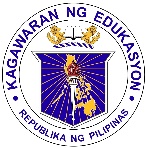 Department of EducationREGION X – NORTHERN MINDANAODIVISION OF MALAYBALAY CITY Sayre Highway, Purok 6, Casisang., Malaybalay CityAUTHORITY TO TRAVELDISTRICT/SCHOOL: AUTHORITY TO TRAVELDISTRICT/SCHOOL: AUTHORITY TO TRAVELDISTRICT/SCHOOL: Date of FilingNamePosition/DesignationPermanent StationPurpose of TravelActivity Organized/Sponsored byPeriod covered(inclusive of Travel Time)Please CheckOfficial Business                 Official TimeOfficial Business                 Official TimeVenue/DestinationExpenses CoveredFund Source(Pap Code/…)Recommending Approval:School HeadDate : _________________Recommending Approval:School HeadDate : _________________Approved :REBONFAMIL R. BAGUIOSchools Division SuperintendentDate : _______________